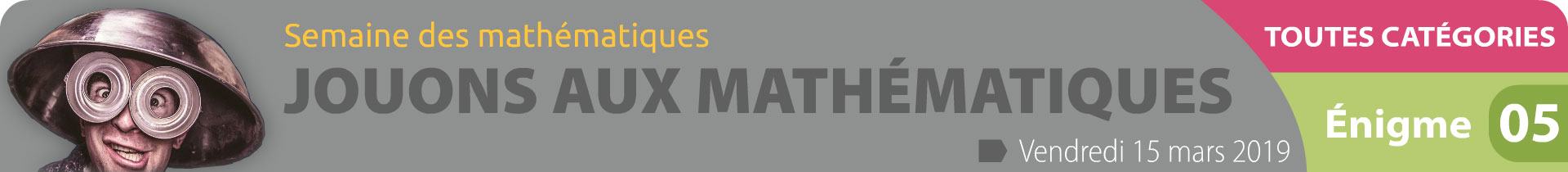 NIVEAU 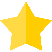 Depuis quels cercles peut-on aller jusqu’au cercle rouge en suivant les flèches ? Marquer ces cercles.DATE LIMITE DE RÉPONSE : DIMANCHE 17 MARS – 19 HNIVEAU Depuis quels cercles peut-on aller à tous les cercles rouges en suivant les flèches ? Marquer ces cercles.DATE LIMITE DE RÉPONSE : DIMANCHE 17 MARS – 19 HNIVEAU Depuis quels cercles peut-on aller à tous les cercles rouges en suivant les flèches ? Marquer ces cercles.DATE LIMITE DE RÉPONSE : DIMANCHE 17 MARS – 19 H